============================================================================================================Anexar ao Boletim: Documento emitido pelo serviço competente da segurança social ou, quando se trate de trabalhador da administração publica, pelo serviço processador, do seu posicionamento nos escalões de atribuição de abono de família.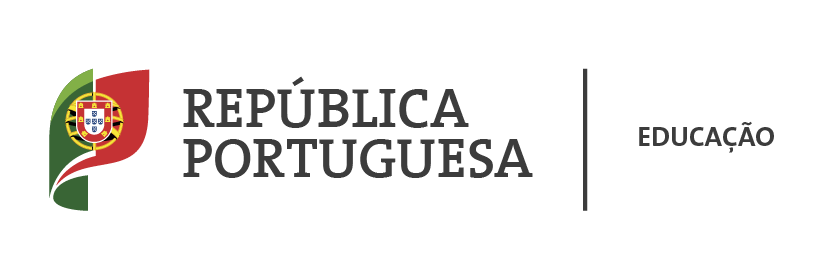 Agrupamento de Escolas Sá da BandeiraAção Social Escolar / Boletim de InscriçãoAno Letivo 2016/2017Ano Letivo 2015/2016Estabelecimento de ensino que frequentou:_____________________________________Ano: _____ Turma:_________Ano Letivo 2016/2017Estabelecimento de ensino que irá frequentar:____________________________________________Ano: _________Identificação do AlunoNome: ______________________________________________________________________________Data de Nascimento: ____/____/____ Naturalidade: ________________________________________Morada: ____________________________________________________________________________Código Postal: _____________________ Localidade: ____________________ Telefone: ___________Nome Pai: __________________________________________________________________________Nome da Mãe:_______________________________________________________________________Nome do Enc. De Educação: ____________________________________________________________N.º de Pessoas que compõem o agregado familiar do aluno: _______Confirmação Pelos Serviços de ASEProcesso N.º _________Escalão                 A                    BO Funcionário______________________A Directora deliberou deferir a inclusão do aluno no Escalão:________Data:____/____/____    ________________________Termo de ResponsabilidadeO Encarregado de educação ou o aluno, quando maior, assume a inteira responsabilidade nos termos da lei, pela exactidão de todas as declarações constantes deste boletim. Falsas declarações implicam, para além de procedimento legal, imediato cancelamento dos subsídios atribuídos e reposição dos já recebidos.Santarém, _____ de _______________ de 2016                          O Encarregado de Educação/O aluno                                                                                                                ______________________________Termo de ResponsabilidadeO Encarregado de educação ou o aluno, quando maior, assume a inteira responsabilidade nos termos da lei, pela exactidão de todas as declarações constantes deste boletim. Falsas declarações implicam, para além de procedimento legal, imediato cancelamento dos subsídios atribuídos e reposição dos já recebidos.Santarém, _____ de _______________ de 2016                          O Encarregado de Educação/O aluno                                                                                                                ______________________________Termo de ResponsabilidadeO Encarregado de educação ou o aluno, quando maior, assume a inteira responsabilidade nos termos da lei, pela exactidão de todas as declarações constantes deste boletim. Falsas declarações implicam, para além de procedimento legal, imediato cancelamento dos subsídios atribuídos e reposição dos já recebidos.Santarém, _____ de _______________ de 2016                          O Encarregado de Educação/O aluno                                                                                                                ______________________________Agrupamento de Escolas de Sá da BandeiraEntrega do Boletim de inscrição no Serviço de ASENome do Aluno ______________________________________________________________________________Assinatura do funcionário /Professor______________________________________________ Data: ____/____/ 2016